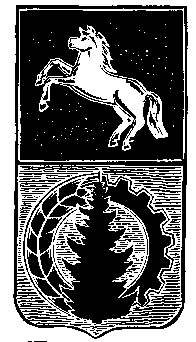 АДМИНИСТРАЦИЯ АСИНОВСКОГО РАЙОНАПОСТАНОВЛЕНИЕ06.03.2018                                                    	                                                              № 265г. Асино  О  предоставлении разрешения  на отклонение от предельных параметров разрешенного строительства, реконструкции объектов капитального строительства на земельном участке по адресу: Томская область, г. Асино, пер. Электрический, 6        Руководствуясь статьей 40 Градостроительного кодекса Российской Федерации, статьей 22 Правил землепользования и застройки Асиновского городского поселения, Асиновского района Томской области, утвержденных решением Думы Асиновского района от 24.10.2012 № 193, решением  Думы Асиновского района от 26.12.2017                         № 168 «О принятии полномочий»,          ПОСТАНОВЛЯЮ:         1. Предоставить разрешение на отклонение от предельных параметров разрешенного строительства, при реконструкции объектов капитального строительства на земельном   участке, расположенном  по адресу: Томская   область, г. Асино, пер. Электрический, 6:         1) площадь земельного участка составляет 562,0 м².          2. Настоящее постановление вступает в силу с даты его подписания и подлежит официальному опубликованию в средствах массовой информации и размещению на официальном сайте муниципального образования «Асиновский район» www.asino.ru.3. Контроль за исполнением настоящего постановления возложить на Первого заместителя Главы администрации Асиновского района по обеспечению жизнедеятельности и безопасности.. Глава Асиновского района				                                            Н. А. Данильчук,